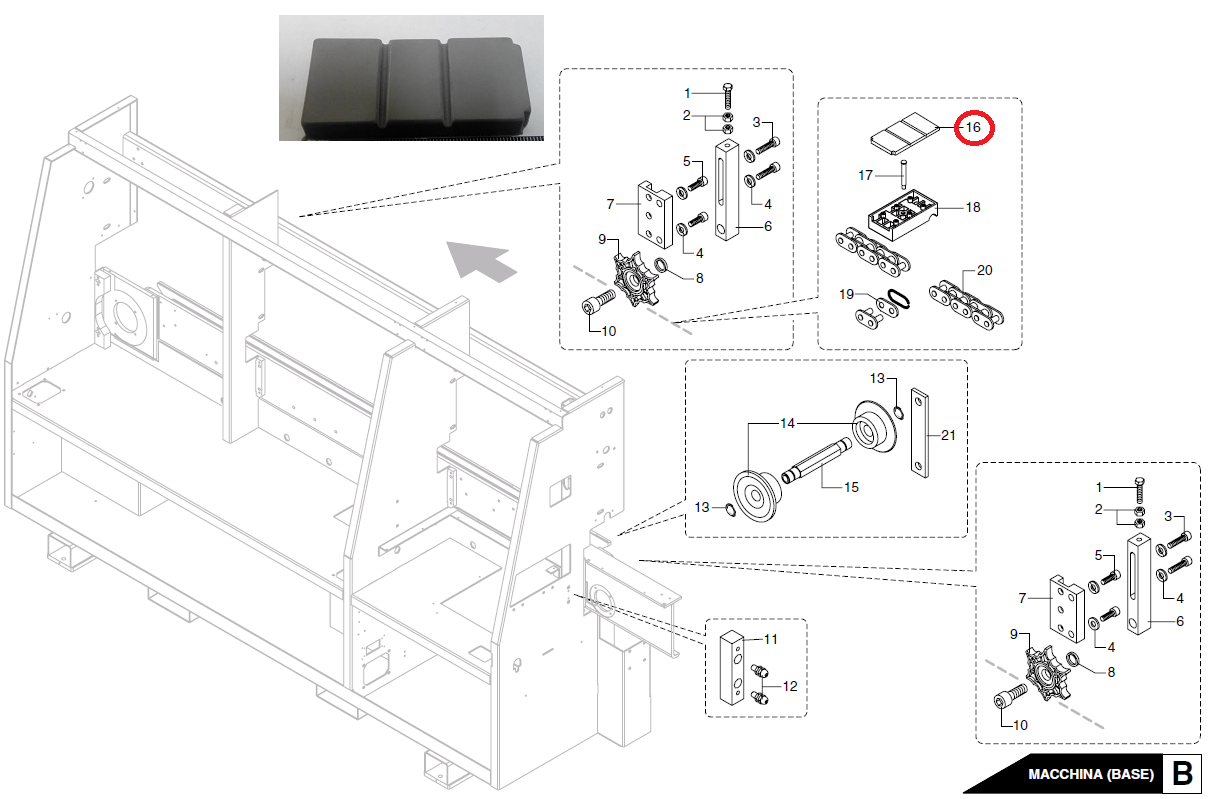 Код из 1САртикулНаименование/ Бренд/ПоставщикГабаритыД*Ш*В,ммМасса,грМатериалМесто установки/НазначениеF00303870577020088EНакладка башмака резиноваяL=65H=10W=30100Металл,резинаКромкооблицовочный станок Olimpic K400 F00303870577020088ESCML=65H=10W=30100Металл,резинаКромкооблицовочный станок Olimpic K400 